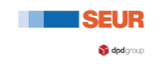 SEUR amplía sus instalaciones en Guadalajara para mejorar su servicio en la región Este nuevo centro, ubicado en Azuqueca de Henares, cuenta con más de 6.000m2, triplicando la superficie de la nave anterior Desde estas nuevas instalaciones se prevé duplicar las operaciones en el último trimestre del año con la contratación de 22 nuevos repartidoresMadrid, x de septiembre de 2020,- SEUR, una de las compañías cuya actividad ha sido clave durante estos meses de pandemia garantizando el abastecimiento de la población, sigue adelante con sus planes de expansión y acaba de inaugurar una nueva nave en Guadalajara triplicando su superficie operativa para dar un mejor servicio a sus clientes de la zona.Esta nueva instalación se encuentra en Azuqueca de Henares (Avenida de París nº 13 - parcela nº 5- fondo del sector up-10), y cuenta con 6.131m2, el triple que la anterior (2.570m2), lo que permite también aumentar la eficiencia y rapidez en sus operaciones gracias a los diez nuevos muelles que, junto a otras mejoras, permite la gestión de 60 rutas frente a las 26 que se realizaban desde las antiguas instalaciones. Además, el nuevo centro contará con una nueva cámara de frío más amplia que la anterior para garantizar la calidad de los productos que lo requieran, duplicando así los recursos destinados a este servicio.La estructura operativa de esta nave ha aumentado ya un 33% frente a 2019 por el aumento de la producción desde el Estado de Alarma, y prevén que llegue a doblarse en el último trimestre del año, lo que supondría pasar de 23 repartidores a 45 para dar servicio a toda la región.Por otro lado, los clientes podrán acudir a un nuevo punto de venta integrado en la nave que ya está operativo y desde donde se dará servicio a todo tipo de clientes incluidos los servicios ecommerce.Acerca de SEURSus 75 años de historia han permitido a SEUR ser pionera en el transporte urgente en España. Gracias al compromiso de 8.100 profesionales, la compañía lidera el sector en tres grandes ejes de negocio: comercio internacional, comercio electrónico y el segmento B2B. SEUR presta servicio a empresas de diferentes tamaños que desarrollan su actividad en diversos sectores. Como parte de DPDgroup, una de las mayores redes internacionales de transporte urgente, la empresa realiza entregas en todo el mundo.SEUR invierte constantemente en innovación para estar más cerca de los clientes y poder ofrecerles mayor flexibilidad a través de soluciones como Predict, sistema interactivo para concertar la entrega, o SEUR Now, para las entregas súper urgentes en una o dos horas.SEUR apuesta por la logística sostenible con la integración de sistemas de reparto alternativos como el uso de vehículos ecológicos, la red de puntos Pickup con más de 2.300  de proximidad o el uso de taquillas inteligentes y hubs urbanos.Para más información: https://twitter.com/SEURhttp://www.linkedin.com/company/SEURhttps://www.instagram.com/seur.es/https://blog.seur.com/ Gabinete de prensa/ Agencia de comunicación SEURseur.comMaite Garaycochea / Rocío FraileDpto. Comunicación y Marca SEUR675 097 821rocio.fraile@seur.netmaite.garaycochea@seur.netElena Barrera / Patricia HdezTINKLE91 702 10 10   ebarrera@tinkle.es, phernandez@tinknle.es